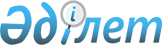 Об организации общественных работ в Егиндыкольском районе на 2010 год
					
			Утративший силу
			
			
		
					Постановление акимата Егиндыкольского района Акмолинской области от 15 марта 2010 года № А-3/56. Зарегистрировано Управлением юстиции Егиндыкольского района Акмолинской области от 14 апреля 2010 года № 1-8-93. Утратило силу - постановлением акимата Егиндыкольского района от 29 декабря 2010 года № А-12/269      Сноска. Утратило силу - постановлением акимата Егиндыкольского района Акмолинской области от 29.12.2010 № А-12/269      В соответствии c подпунктом 13 пункта 1 статьей 31 Закона Республики Казахстан от 23 января 2001 года «О местном государственном управлении и самоуправлении в Республике Казахстан», статьей 20 Закона Республики Казахстан от 23 января 2001 года «О занятости населения», пунктами 7, 8 Правил организации и финансирования общественных работ, утвержденных постановлением Правительства Республики Казахстан от 19 июня 2001 года № 836, акимат Егиндыкольского района ПОСТАНОВЛЯЕТ:

      1.Организовать общественные работы в Егиндыкольском районе на 2010 год.

      2.Утвердить прилагаемый перечень организаций, виды, объемы и конкретные условия общественных работ, размеры оплаты труда участников и источники их финансирования по Егиндыкольскому району на 2010 год.

      3.Контроль за исполнением настоящего постановления возложить на заместителя акима района Искакову Ж.С.

      4.Настоящее постановление акимата района вступает в силу со дня государственной регистрации в Управлении юстиции Егиндыкольского района и вводится в действие со дня опубликования.

      5.Действие настоящего постановление распространяется на провоотношения возникшие с 1 января 2010 года.      Аким района                                Б.Султанов      СОГЛАСОВАНО:      Начальник государственного

      учреждения «Отдел занятости и

      социальных программ

      Егиндыкольского района»                    А.Казбеков      Начальник государственного

      учреждения «Отдел финансов

      Егиндыкольского района»                    Т.ДвороковскаяУтвержден

постановлением акимата

Егиндыкольского района

от 15 марта 2010 года

№ А-3/56 Перечень

организаций Егиндыкольского района, виды, объемы и конкретные условия общественных работ, размеры оплаты труда участников и источники их финансирования
					© 2012. РГП на ПХВ «Институт законодательства и правовой информации Республики Казахстан» Министерства юстиции Республики Казахстан
				Наименование организацииВиды работКоли-

чество человекВыполнен-ный объемУсловия трудаРазмер оплаты труда из местного бюджетаГУ «Аппарат акима села Абай»Озеленение и благоустройство села32700м2н

е

п

о

л

н

ы

йр

а

б

о

ч

и

йд

е

н

ь,п

ог

и

б

к

о

м

уг

р

а

ф

и

к

у134568ГУ «Аппарат акима села Абай»Подворный обход и перепись населения, скота2960чн

е

п

о

л

н

ы

йр

а

б

о

ч

и

йд

е

н

ь,п

ог

и

б

к

о

м

уг

р

а

ф

и

к

у89712ГУ «Аппарат акима Алакольского

сельского округа»Озеленение и благоустройство села65400м2н

е

п

о

л

н

ы

йр

а

б

о

ч

и

йд

е

н

ь,п

ог

и

б

к

о

м

уг

р

а

ф

и

к

у269136ГУ «Аппарат акима Алакольского

сельского округа»Помощь организациям в уборке территории34500м2н

е

п

о

л

н

ы

йр

а

б

о

ч

и

йд

е

н

ь,п

ог

и

б

к

о

м

уг

р

а

ф

и

к

у134568ГУ «Аппарат акима село Спиридоновка»Озеленение и благоустройство села43600м2н

е

п

о

л

н

ы

йр

а

б

о

ч

и

йд

е

н

ь,п

ог

и

б

к

о

м

уг

р

а

ф

и

к

у179424ГУ «Аппарат акима село Спиридоновка»Подворный обход и перепись населения, скота1480чн

е

п

о

л

н

ы

йр

а

б

о

ч

и

йд

е

н

ь,п

ог

и

б

к

о

м

уг

р

а

ф

и

к

у44856ГУ «Аппарат акима Бауманского

сельского округа»Помощь организациям в уборке территории23000м2н

е

п

о

л

н

ы

йр

а

б

о

ч

и

йд

е

н

ь,п

ог

и

б

к

о

м

уг

р

а

ф

и

к

у89712ГУ «Аппарат акима Бауманского

сельского округа»Озеленение и благоустройство села54500м2н

е

п

о

л

н

ы

йр

а

б

о

ч

и

йд

е

н

ь,п

ог

и

б

к

о

м

уг

р

а

ф

и

к

у224280ГУ «Аппарат акима села Буревестник»Озеленение и благоустройство села43600м2н

е

п

о

л

н

ы

йр

а

б

о

ч

и

йд

е

н

ь,п

ог

и

б

к

о

м

уг

р

а

ф

и

к

у179424ГУ «Аппарат акима села Егиндыколь»Озеленение и благоустройство села1412600м2н

е

п

о

л

н

ы

йр

а

б

о

ч

и

йд

е

н

ь,п

ог

и

б

к

о

м

уг

р

а

ф

и

к

у627984ГУ «Аппарат акима села Егиндыколь»Подворный обход и перепись населения, скота41920чн

е

п

о

л

н

ы

йр

а

б

о

ч

и

йд

е

н

ь,п

ог

и

б

к

о

м

уг

р

а

ф

и

к

у179424ГУ «Аппарат акима села Егиндыколь»Ремонтные работы объектов соцкультбыта22000м2н

е

п

о

л

н

ы

йр

а

б

о

ч

и

йд

е

н

ь,п

ог

и

б

к

о

м

уг

р

а

ф

и

к

у89712ГУ «Аппарат акима села Егиндыколь»Помощь организациям в уборке территории34500м2н

е

п

о

л

н

ы

йр

а

б

о

ч

и

йд

е

н

ь,п

ог

и

б

к

о

м

уг

р

а

ф

и

к

у134568ГУ «Аппарат акима Жалманкулак-

ский

сельский округ»Озеленение и благоустройство села21800м2н

е

п

о

л

н

ы

йр

а

б

о

ч

и

йд

е

н

ь,п

ог

и

б

к

о

м

уг

р

а

ф

и

к

у89712ГУ «Аппарат акима села Коржинколь»Озеленение и благоустройство села32700м2н

е

п

о

л

н

ы

йр

а

б

о

ч

и

йд

е

н

ь,п

ог

и

б

к

о

м

уг

р

а

ф

и

к

у134568ГУ «Аппарат акима села Коржинколь»Подворный обход и перепись населения, скота1480чн

е

п

о

л

н

ы

йр

а

б

о

ч

и

йд

е

н

ь,п

ог

и

б

к

о

м

уг

р

а

ф

и

к

у44856ГУ «Аппарат акима Узынкольский

сельский округОзеленение и благоустройство села87200м2н

е

п

о

л

н

ы

йр

а

б

о

ч

и

йд

е

н

ь,п

ог

и

б

к

о

м

уг

р

а

ф

и

к

у358848ГУ «Аппарат акима Узынкольский

сельский округПодворный обход и перепись населения, скота31440чн

е

п

о

л

н

ы

йр

а

б

о

ч

и

йд

е

н

ь,п

ог

и

б

к

о

м

уг

р

а

ф

и

к

у134568ИТОГО:70н

е

п

о

л

н

ы

йр

а

б

о

ч

и

йд

е

н

ь,п

ог

и

б

к

о

м

уг

р

а

ф

и

к

у3139920